Publish Your Self AssessmentYou will now attach and/or embed your self-assessment to the bottom of the blog post with the artifact you have chosen. You may choose to make this post private or public. After placing your artifact on a blog post, follow the instructions below.Categories - Self-AssessmentTags - Now tag your post using the tag that corresponds to the competency that you have written about. You can choose more than one. Please use lower case letters and be exact.#creativethinkingcc#communicationcc#criticalthinkingcc#socialresponsibilitycc#personalidentitycc#personalawarenessccUse the Add Document button located at the top of your post page and embed your self-assessment at the bottom of your blog post.Publish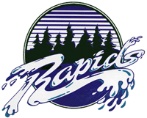 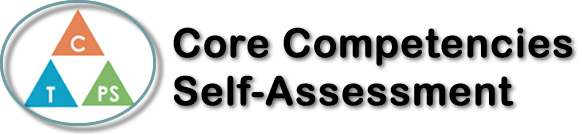 Name: Alyssa OutDate:  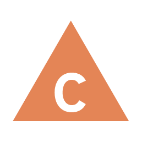 How does the artifact you selected demonstrate strengths & growth in the communication competency?In what ways might you further develop your communication competency?Self-ReflectionDescribe how the artifact you selected shows your strengths & growth in specific core competencies. The prompt questions on the left - or other self-assessment activities you may have done - may guide your reflection process.At my time at Science World I demonstrated strengths and growth in personal responsibility. We were given a new schedule every day and had to be at different places every hour. I had to make sure I knew what time it was and where I had to be next. This helped me work on my time management and personal responsibility skills. I also had to deal with schedule changes. Also, certain galleries had specific activities to do on certain days. I had to know how to set everything up and explain how to use the activities to guests. 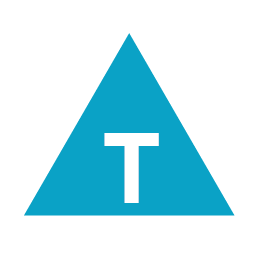 How does the artifact you selected demonstrate strengths & growth in the thinking competencies?In what ways might you further develop your thinking competencies?Self-ReflectionDescribe how the artifact you selected shows your strengths & growth in specific core competencies. The prompt questions on the left - or other self-assessment activities you may have done - may guide your reflection process.At my time at Science World I demonstrated strengths and growth in personal responsibility. We were given a new schedule every day and had to be at different places every hour. I had to make sure I knew what time it was and where I had to be next. This helped me work on my time management and personal responsibility skills. I also had to deal with schedule changes. Also, certain galleries had specific activities to do on certain days. I had to know how to set everything up and explain how to use the activities to guests. 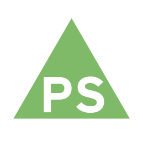 How does the artifact you selected demonstrate strengths & growth in the personal & social competencies?In what ways might you further develop your personal & social competencies?Self-ReflectionDescribe how the artifact you selected shows your strengths & growth in specific core competencies. The prompt questions on the left - or other self-assessment activities you may have done - may guide your reflection process.At my time at Science World I demonstrated strengths and growth in personal responsibility. We were given a new schedule every day and had to be at different places every hour. I had to make sure I knew what time it was and where I had to be next. This helped me work on my time management and personal responsibility skills. I also had to deal with schedule changes. Also, certain galleries had specific activities to do on certain days. I had to know how to set everything up and explain how to use the activities to guests. 